Events CommitteeCouncillors: M Bennett, M Kerry, H Jowett-Frost, S Sounes, D TaylorOn Monday 19th October 2022 at 7PMRoom 1, Alfreton House, High Street, Alfreton, Derbyshire, DE55 7HHAll Members of the Committee are requested to attend for the purpose of considering and resolving the business to be transacted as set out in the following agenda.Yours sincerelyTina Crookes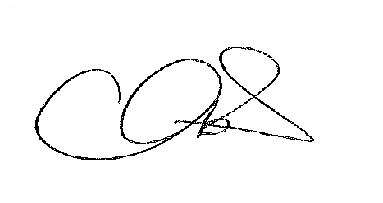 Town Clerk25/22x To receive apologies for absence26/22x To receive any declarations of interest from Members27/22x Public Participation28/22x To consider any items which should be taken in exclusion of the    	 press and public29/22x To read and consider the minutes of the last meeting30/22x To Approve the minutes of the last meeting as a correct record31/22x To review the event scope document – Christmas Lights Switch On32/22 To confirm the plan for the Christmas Lights Switch On33/22 To review the risk assessment for the Christmas Lights Switch On  and Remembrance Sunday34/22 To confirm the plans for Remembrance Sunday34/22 To consider the Party in the Town/Big Summer Event 2023